VSTUPNÍ ČÁSTNázev moduluPneumatické mechanismy – Pneumatika EKód modulu23-m-2/AE76Typ vzděláváníOdborné vzděláváníTyp moduluodborný teoretickýVyužitelnost vzdělávacího moduluKategorie dosaženého vzděláníE (dvouleté, EQF úroveň 2)H (EQF úroveň 3)Skupiny oborů23 - Strojírenství a strojírenská výrobaKomplexní úlohaObory vzdělání - poznámky23-51-H/01 Strojní mechanik23-51-E/01  Strojírenské práceDélka modulu (počet hodin)8Poznámka k délce moduluPlatnost modulu od30. 04. 2020Platnost modulu doVstupní předpokladyUkončení 1. a 2. ročníku uvedených oborů vzdělávání, základní znalosti fyziky tekutin.JÁDRO MODULUCharakteristika moduluCílem modulu je získání znalostí v oblasti konstrukce, principu a použití jednoduchých pneumatických strojů, obvodů, zařízení a součástí ve strojírenském odvětví.Očekávané výsledky učeníŽák:orientuje se v základním principu pneumatických strojů a zařízenípopíše a charakterizuje základní principy pneumatických strojů a zařízenírozčlení a specifikuje použití jednotlivých pneumatických strojů, rozvodů a součástí v strojírenském odvětvízakreslí schematicky jednoduchý pneumatický mechanismusObsah vzdělávání (rozpis učiva)Pneumatické mechanismy:Základní pojmy pro pneumatické stroje a zařízení;Dělení pneumatických strojů a zařízení;Princip pneumatických strojů;Hlavní části pneumatického okruhu, úprava a regulace pneumatického media;Použití jednotlivých pneumatických strojů a zařízení;BOZP pro práci s pneumatickými zařízeními.Učební činnosti žáků a strategie výukyDoporučené postupy výuky:Praktické ukázky – demonstrace s diskuzí, učení nápodobou, žák opakuje po vyučujícím postupy řešení. Žák napodobuje praktické úkony po vyučujícím. Výuka dvoustupňovým modelem: ukázka – předvedení, výklad – zopakování;Mechanická činnost - žák vykonává činnost přesně, spolehlivě a bezpečně. Žák připraví nástroj pro použití. Interpretuje postupy svých činností. Napodobování činnosti, řízená činnost - žák opakuje úkony demonstrované učitelem.  Počáteční stádium při osvojování komplexní dovednosti. Žák zhotoví, zkonstruuje, změří, opraví, sestaví.Využití multimediální techniky a prostředků, výuka výkladem za použití power point prezentace.Práce s výkresovou dokumentací, samostatně pronikat do smyslu studovaného textu a vytvářet si vzájemnou souvislost s již osvojenými znalostmi z jiných předmětů. Obrazové přílohy, diagramy, schémata nebo nákresy studovat společně s učebním textem a analyzovat problémy.Zařazení do učebního plánu, ročník3.ročníkVÝSTUPNÍ ČÁSTZpůsob ověřování dosažených výsledkůÚstní zkoušení -prověření oborných znalostí, otázky z oblasti popis a charakteristika základních principů pneumatických strojů a zařízení a jejich použití ve strojírenstvíPísemné zkoušení -prověření oborných znalostí, zakreslení schematicky jednoduchého pneumatického mechanismusKritéria hodnoceníÚstní zkoušení – prověření oborných znalostí z principů pneumatických strojů a zařízeníPísemné zkoušení – schéma jednoduchého pneumatického mechanismu, bodové hodnocení (splněno – více než 40 %)Hodnocení výsledků:Klasifikace převodem z bodového nebo procentuálního hodnocení:90 - 100 % … 180 -   89 % … 266 -   79 % … 340 -   65 % … 4  0 -   39 % … 5Doporučená literaturaSCHMIDT, Dietmar a kol. Řízení a regulace pro strojírenství a mechatroniku. Praha: Europa-Sobotáles, 2005, ISBN 80-86706-10-9.FESTO DIDACTIC. Úvod do pneumatiky. Praha: Festo Didactic, 1994, ISBN 80-01-00042-7.KAREIS, Bedřich a kol. Technologie oprav. Praha: Informatorium, 1995, ISBN 80-85427-76-1.https://eluc.kr-olomoucky.cz/PoznámkyObsahové upřesněníOV RVP - Odborné vzdělávání ve vztahu k RVPMateriál vznikl v rámci projektu Modernizace odborného vzdělávání (MOV), který byl spolufinancován z Evropských strukturálních a investičních fondů a jehož realizaci zajišťoval Národní pedagogický institut České republiky. Autorem materiálu a všech jeho částí, není-li uvedeno jinak, je Václav Kohout. Creative Commons CC BY SA 4.0 – Uveďte původ – Zachovejte licenci 4.0 Mezinárodní.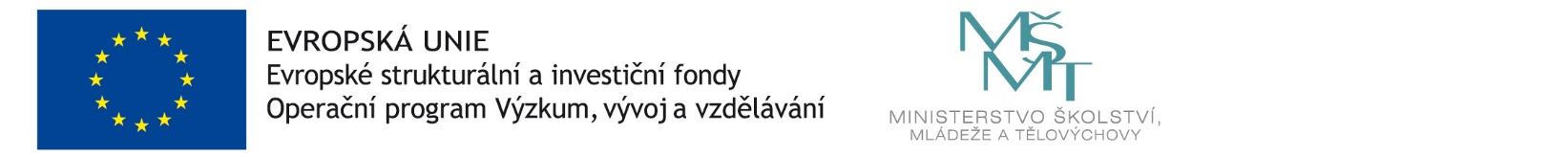 